Western Washington University Associated Students  Senate Meeting Minutes  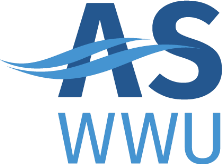 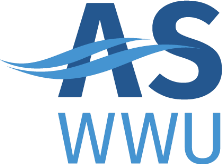 October 5th, 2022, 6:00-7:30 PM  Attendees: Eric Alexander, Nely Vasquez, Sargun Handa Senate Members: Rahma Iqbal, Gabe Wong, David Nessa, Liam Pratt, Calvin Christoph, Lily Duong, Hailey Hartford, Meagan Danielle Brown, Pierce Bock, Sean Hakala, Katey Queen, Jaimie Baxter, Miriam Gold, Justin McGlone, Sofia Trujillo, Dacey Durbin, Sofia Larrondo, Yasmin Lama Flores, Quincy Ingalls, Ted Topper Guests:  Staff and Assistants: Eric Alexander, Nely Vasquez Motions:  Due to a technical error for this meeting, the audio was lost which limited the info available for the minutes Rahma Iqbal, AS Senate President, called the meeting to order at 6:02 PM  CONSENT ITEMS  REVISIONS TO THE AGENDA  III. PUBLIC FORUM  AS President Handa introduces herself, explaining her previous role as AS Senate President, current roles as AS resident, and goals Iqbal explains to the Senators that Public Forum is for students to come talk to the Senate  Iqbal would like to put 10 min aside for public forum discussions INFORMATION ITEMS – GUESTS  ACTION ITEMS – GUESTS  PERSONELL ITEMS  VII. INFORMATION ITEMS – SENATE   Outreach committee Ingalls talks about the charge and charter for the committee He would like at least two Senators to join the committee Iqbal raises concern about the amendments section She would like a checks and balances through the Senate since it is an internal committee, as well as in the Executive Board There is suggestion that the committee not only report back to the Senate, but to the Executive Board as well Handa suggests that a member of the Executive Board should join, along with someone from the Publicity Center Alexanders also suggests that the Communications Office join as a non-voting member Iqbal informs him that the Communications office is already on the committee Handa suggests that there be a Chair and a Vice Chair on the committee She also suggests there be a pro-staff advisor and the SGA from Student Senate present A section about quorum needs to be added Handa recommends items be added to the charge and chater before its voted on today Diversifying Curriculum Committee Goal is to fulfill BSO demand #14 by diversifying course work in each college Originally wanted to add anti-racism training but Ingalls noticed it has been met, though poorly executed Iqbal says this is within Senate jurisdiction, not joint with Executive Board  She suggests that the AS VP for Diversity and Ethnic Student Center join Handa adds that a representative from the Black Student Coalition, Honors Students of Color, as well as one Senator from each college join A section about quorum should be added, and a pro-staff advisor and the SGA from the Student Senate should be present Ingalls raises concern about the size of this committee Handa advocates for a bigger committee Larrondo would like to create a Social Justice & Reform class and classify it as GUR Ingalls would like to know who to contact to update BSO demand progress on the AS Student Governance page Handa says they are working on it Shared Accountability Iqbal goes over the bylaws, charge and charter, and position description to the Senators She elaborates that the position descriptions are unique to each college Iqbal also goes over legacy documents and recommends starting them now Vice chair Iqbal goes over the duties of the role She explains that a Senators can nominate another or themselves  Nominations will continue until the next meeting Vice chair will be elected at the next meeting Senate Anonymous Report Form Ingalls explains this form can be found on the AS Student Senate Website and is for students who want to comment something anonymously This form will go directly into the Senators emails VIII. ACTION ITEMS – SENATE   IX. SENATE REPORTS  Topper will give his responsibilities to the College of Environment and At-Large Senators concerning Shred the Contract Durbin joined the Policy and Strategic Planning Committee that the faculty of College of Business and Economics asked her to serve Gold informs the Senate that the College of Science and Engineering has a new Dean Gold would like to have a better relationship with the At-Large Senators so she can know what students who are going into her college are thinking Brown informs the Senate they are unable to join the committees their dean asked them to serve on Iqbal says they are working on the College of Fine and Performing Arts appointment, and would like the Vice-chair to help choose the new Senator a. She is hoping to appoint them November 3rd New Provost Brad Johnson will be attending the next Senate meeting An Executive Board reports section should be added to the agenda Motion by Sofia Larrondo To add 5 more minutes to the Outreach Committee topic Second: Dacey Durbin Motion passed: 19-0-0 Motion by Meagan Brown To add 10 minutes to the Diversifying Curriculum Committee topic Second: Sofia Trujillo Motion passed: 19-0-0 Motion by Sofia Larrondo To add 5 minutes to the Diversifying Curriculum Committee topic Second: Meagan Brown Motion passed: 19-0-0 X. BOARD REPORTS  XI. OTHER BUSINESS   Rahma Iqbal, AS Senate President, adjourned the meeting at 7:35 PM  SEN-22-F-1 To add 5 more minutes to the Outreach Committee topic SEN-22-F-2 To add 10 minutes to the Diversifying Curriculum Committee topic SEN-22-F-3 To add 5 minutes to the Diversifying Curriculum Committee topic 